Mt Lebanon Class of ’48 Zoom Meeting Information
Revised October 16, 2022Introduction:Hi, Classmate stranger.  It has been a long time since most of us had had the opportunity to speak to one another.  Last time may have been 74 or more years ago!Enough of the chit chat.The following is a guide to joining us for Zoom session, written for fist timers and previous user.  It is NOT complete but it should allow everyone a chance to join fellow classmates in what should be, “Very Interesting”.Unfortunately, not all computer screens will look exactly like mine.  You may have to hunt for icons similar to my examples.Ladies, please sigh in with your maiden name!  I don’t know who Mary Hardy or Pat Weideman are, but I do remember Mary Murrie and Patty Acosta!To Join Meeting:Go to a blank Internet page in your browser (Chrome, Firefox, Microsoft Edge, Safari, Brave, Opera, Chromium, Internet Explorer).On blank address line, type “zoom.us”.  Press “Enter”.That is “zoom.us” NOT “zoom.usa”Click on “Join” or “Join Meeting” at top of page.IF a window opens that looks like this: , click on “Always allow…”.  Then click box that says, “Open URL Zoom Launcher”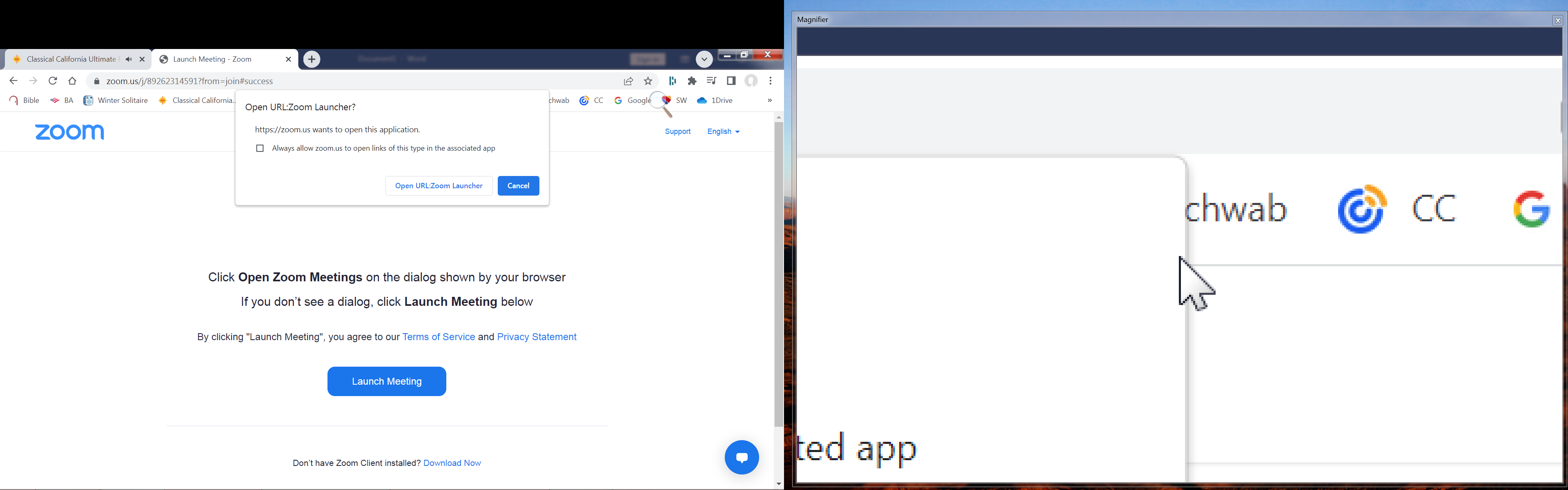 Otherwise this window will open:  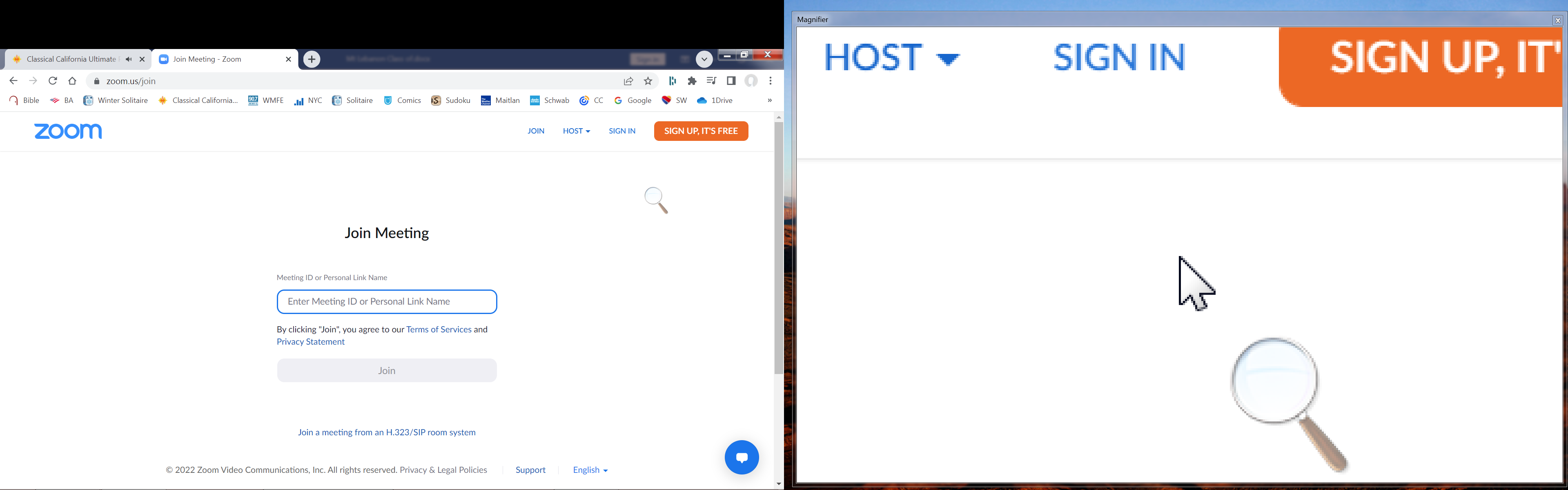 Where is says, “Enter Meeting ID or Personal Link Name”, type our Meeting ID, “XXX XXXX XXXX” or “XXXXXXXXXXX”.  Click on “Join”.A shortcut:  Highlight XXXXXXXXXX here in WORD, hold “Ctrl” & click key “C” (copy).  Go to Internet screen, highlight space for ID, hold “Ctrl” & click key “V” (paste).In window titled “Enter meeting passcode” will appear.  Enter passcode “MtL48”.  Click on :”Join Meeting”.Be patient.  There may be a time lag depending on your computer setup.This window    should open.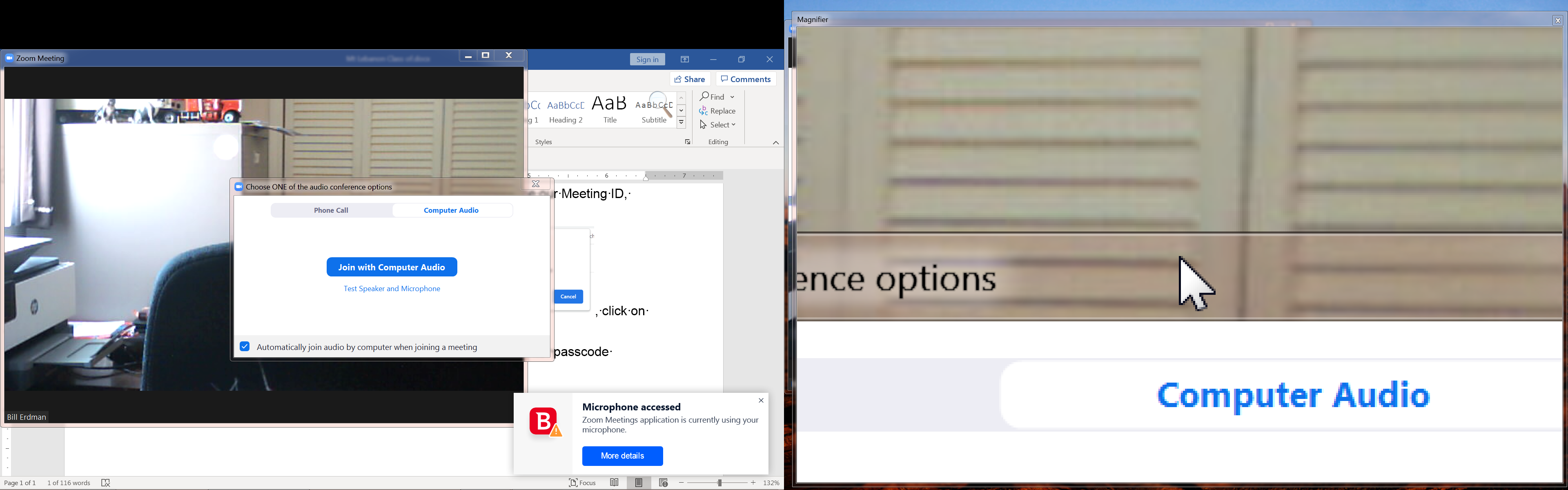 If you are using a computer, make sure “Computer Audio” is selected. If you wish to test your Audio settings, click on “Test Speaker and Microphone”.Make sure “Automatically join …” is checked as “On”Click on “Join with Computer Audio”.A window, “Video Preview”,    should open, showing your image.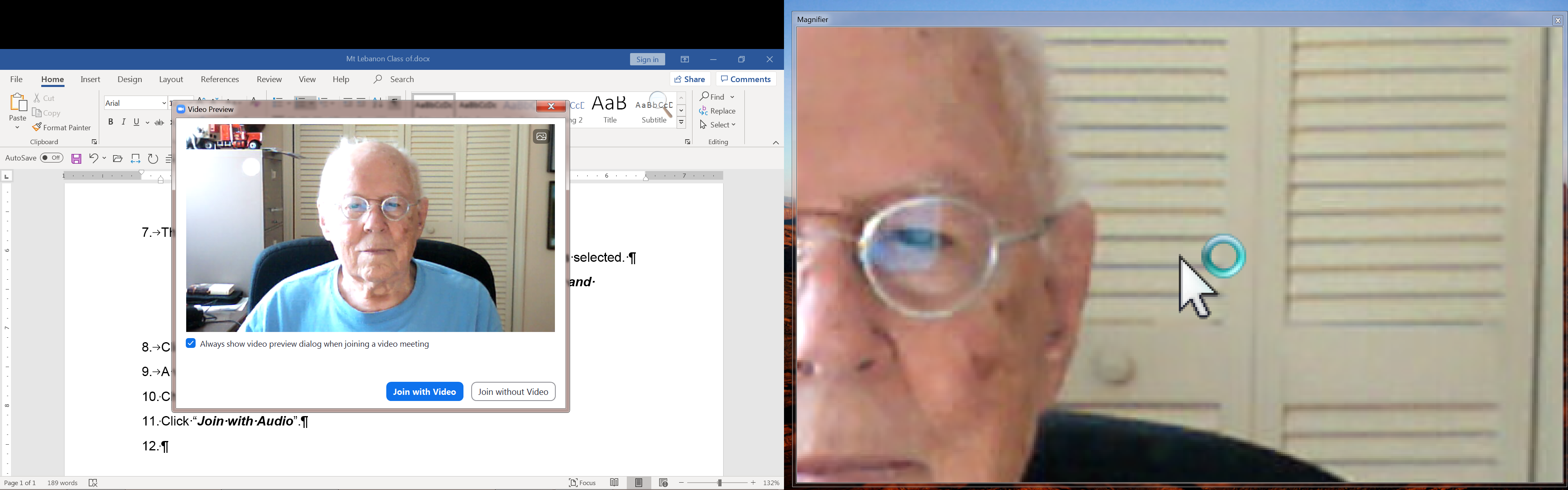 Check box “Always show video …” as “ON”.Click “Join with Audio”.At last, your zoom meeting screen will open    with your image staring at you!  You will probably yell, "Yikes!  Who is that old person staring back at me?  Quick, how do I get me off the screen?”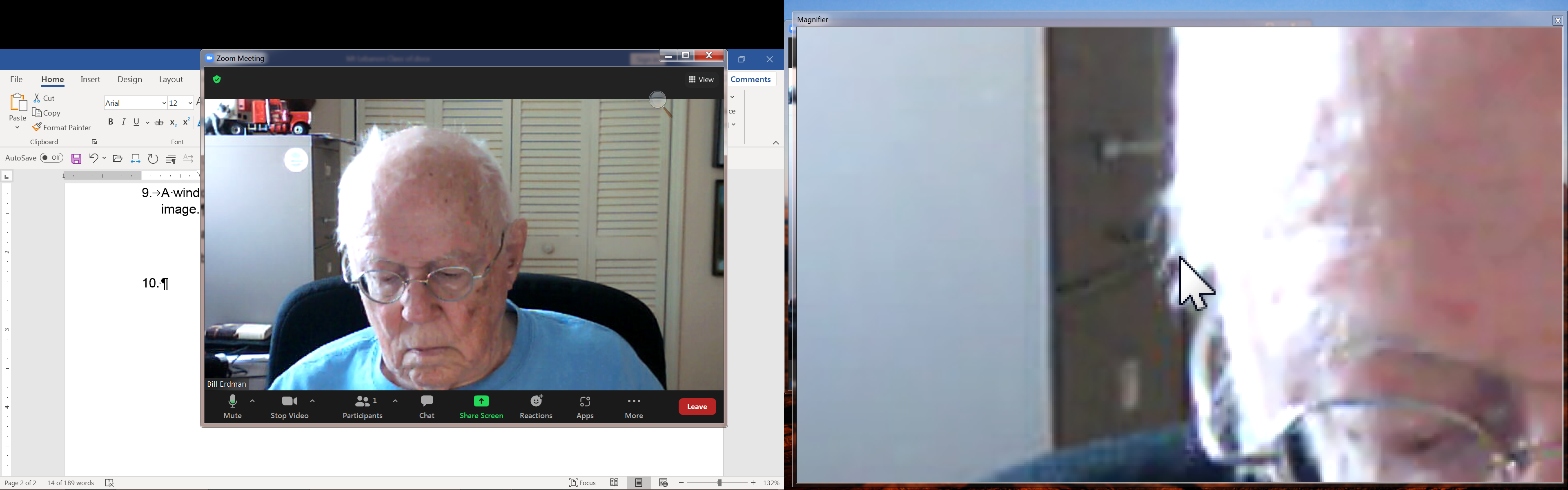 Somewhere on your screen (Not all Zoom screens are the same), locate the “Stop Video” icon   and click it.Screen will change to this  .  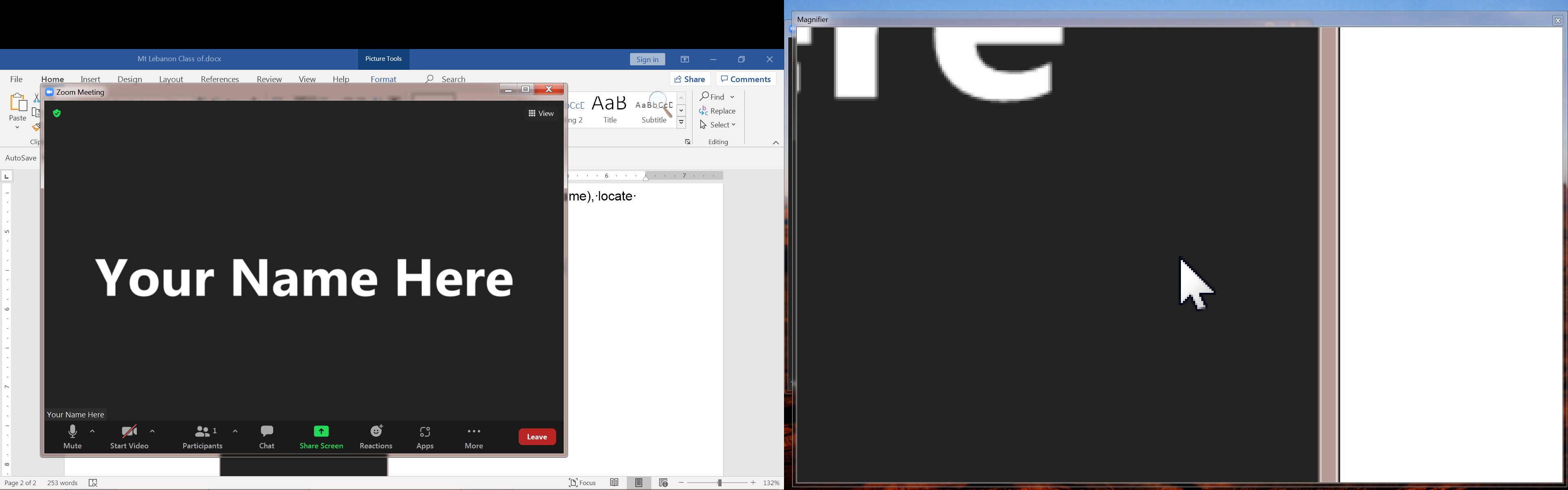 We will cover how to correctly display your name in later steps.The remainder of these instructions will cover most of the icons on the screen that we will be using.  Remember, our screens may look dissimilar but the icons are basic.Top of screen:  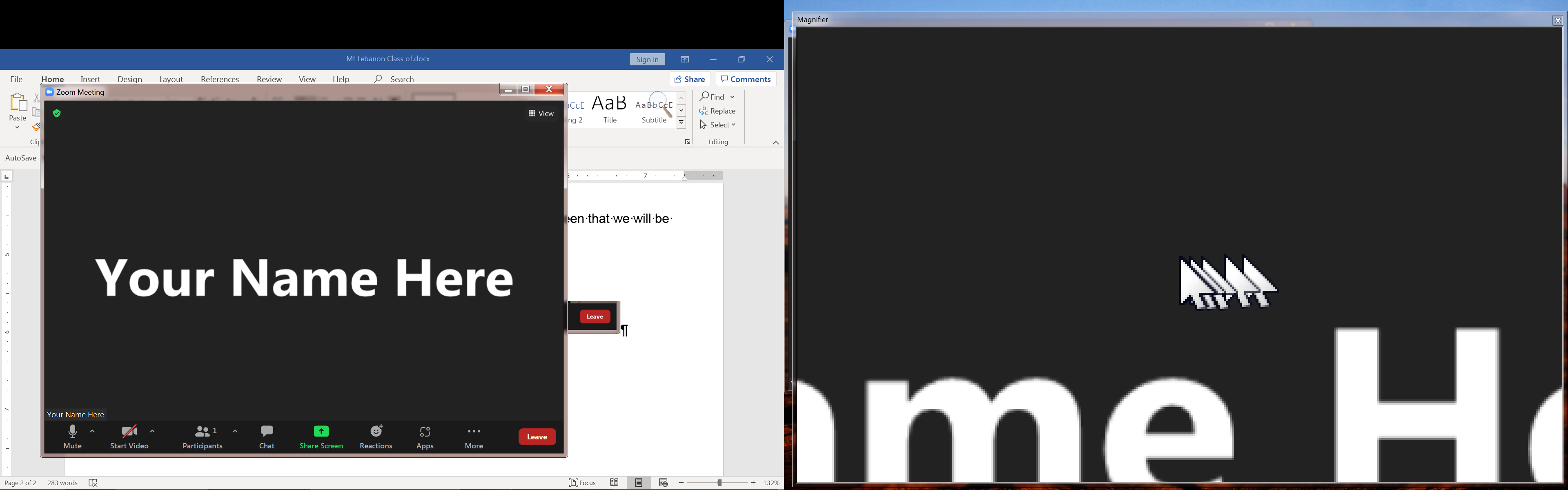 Top left:  “Meeting Information”  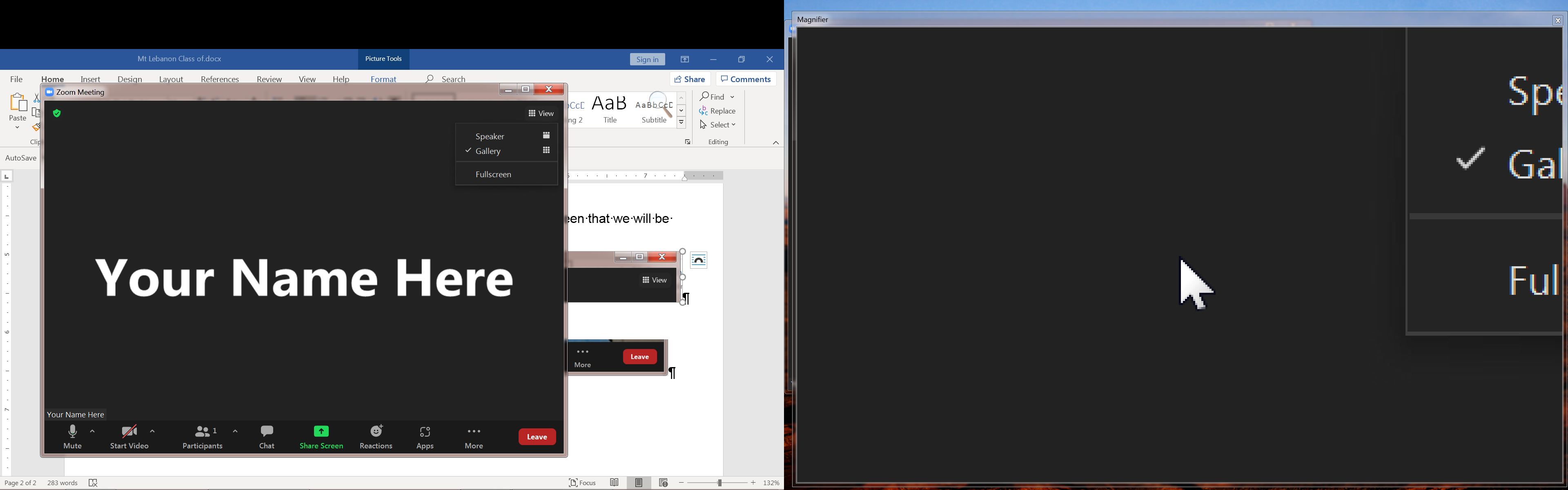 Not too exciting - Click on icon to provide data about the meeting.  Of interest only to the gurus.Top Right:  “Screen Setup”   Click icon to display menu: “Speaker” view - Full screen of the individual that is talking the loudest / has the floor.  Several other viewers are shown in mini-images also.These mini-images can be moved around the monitor if they are in the way - click and drag to do so.These can be scrolled to see othersImages moved sequentially.“Gallery” view - Everyone is shown in a mosaic - the more participants, the smaller their image.No particular order.Pesron speaking has yellow border around image.“Fullscreen” view - Just what it says, “Full Screen”.It is a toggle icon - “Fullscreen” to “To Exit Fullscreen” and back.Shortcut - Just hit :ESC: key.any time to revert to variable screen .Bottom of screen:  Bottom Left, 1st icon:    Mute icon is the most important icon on the screen - Always be aware of it and its purpose!. “Mute” - Toggles from “Muted” to “Not muted” and back.    vs .  Note:  Muting also hides your name on your image view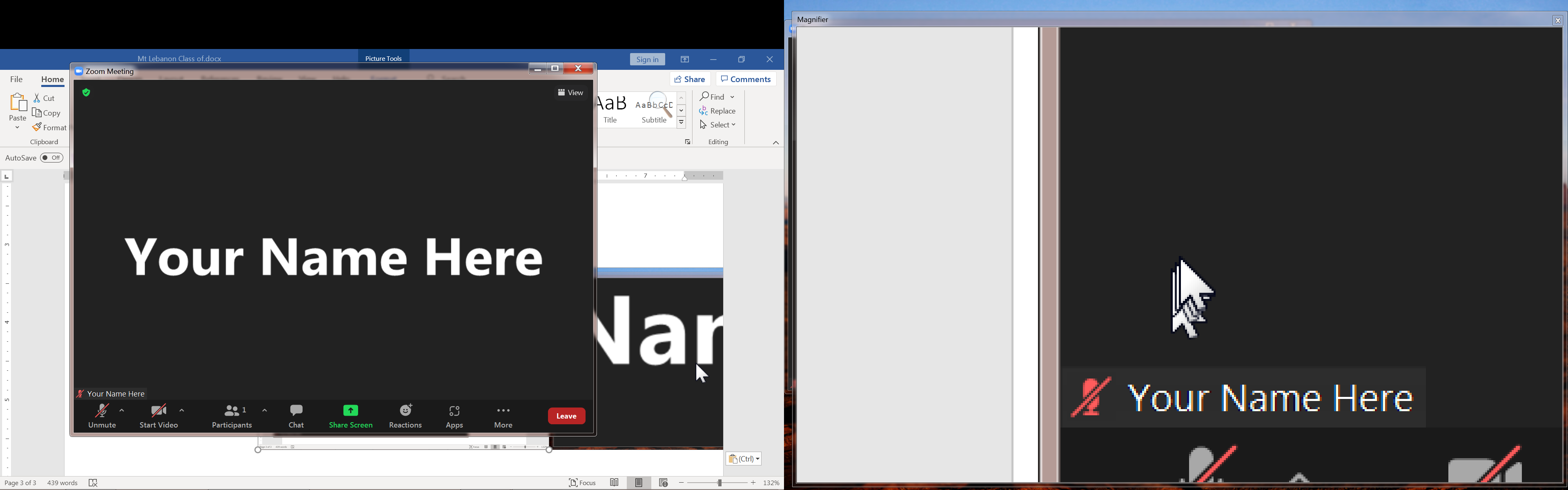  “Unmute” to speak to the group.  “Mute” to prevent distracting, extraneous background noises.  The larger the group the more annoying this noise become.E.g., your spouse eating potato chips or snoring in the background, nuisance calls from politicians or scam artists trying to sell you something useless.Common problem:  Being “Muted” and saying something brilliant the group can’t hear!  When I do this, I immediately forget what pearl of wisdom I had just spoken.Don’t worry, people are anxious to remind you that you are “Muted” - It is a “Gotcha” moment.Important icon if you have to sneeze or cough for 5 or 6 minutes!Be courteous and aware of other people’s need to share stuff with you.Bottom left, 2nd icon: .  Stop Video.“Stop Video” toggles from live video of you to just your name and back. vs 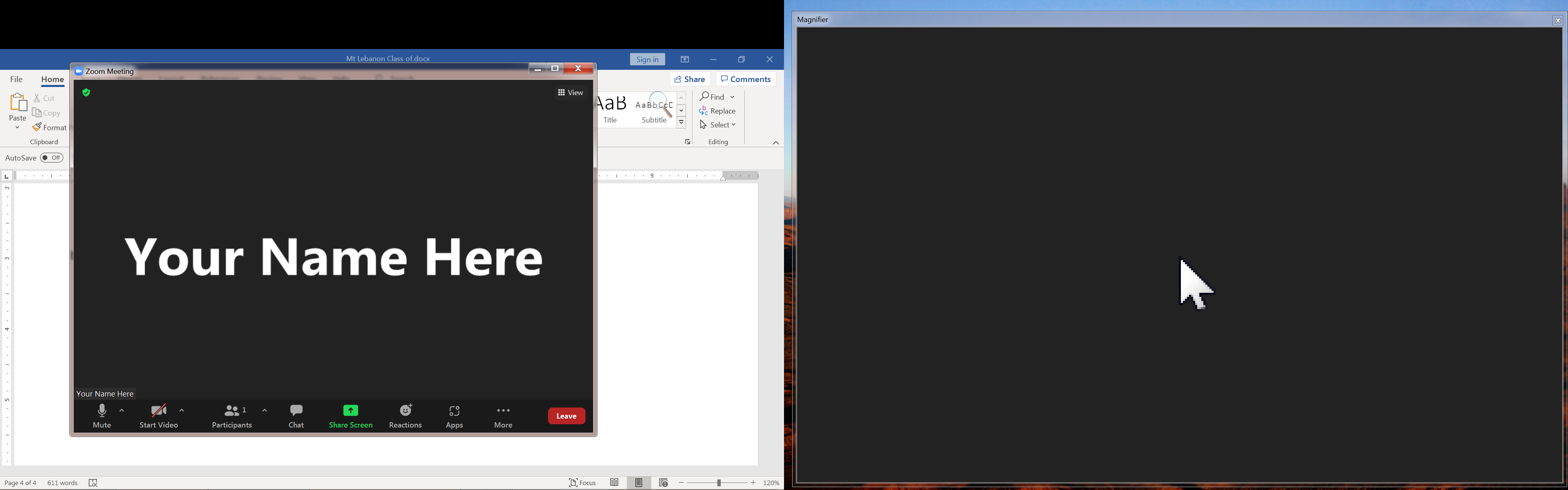 Use for those times that you have to leave the room, make a face, scratch your face, etc.It does NOT mute you - the group just won’t see you in distress.There are a myriad of settings available from this icon but too numerous to explain here.  In your spare time, try a bunch of different settings.  For instance:Revise video - True view vs mirror view.Skin tone for raised hand.Your own Background.“Touch up your appearance.”Bottom left, 3rd icon:  .  Participants.  (Superscript number tells you how many viewers there are)Click Participants icon and a small window will open, , showing a list of participants, a “Mute” icon you already know about and a “More icon.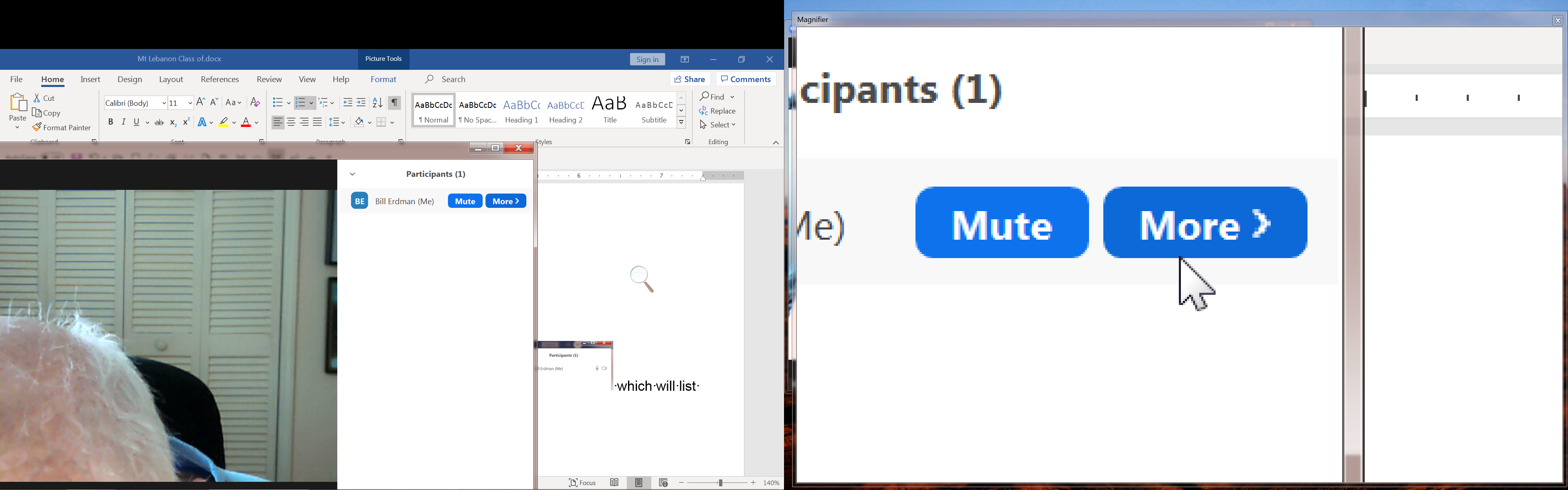 The “More” icon will allow you to revise your screen name.Enter your name as you remember it:  , “Click “OK”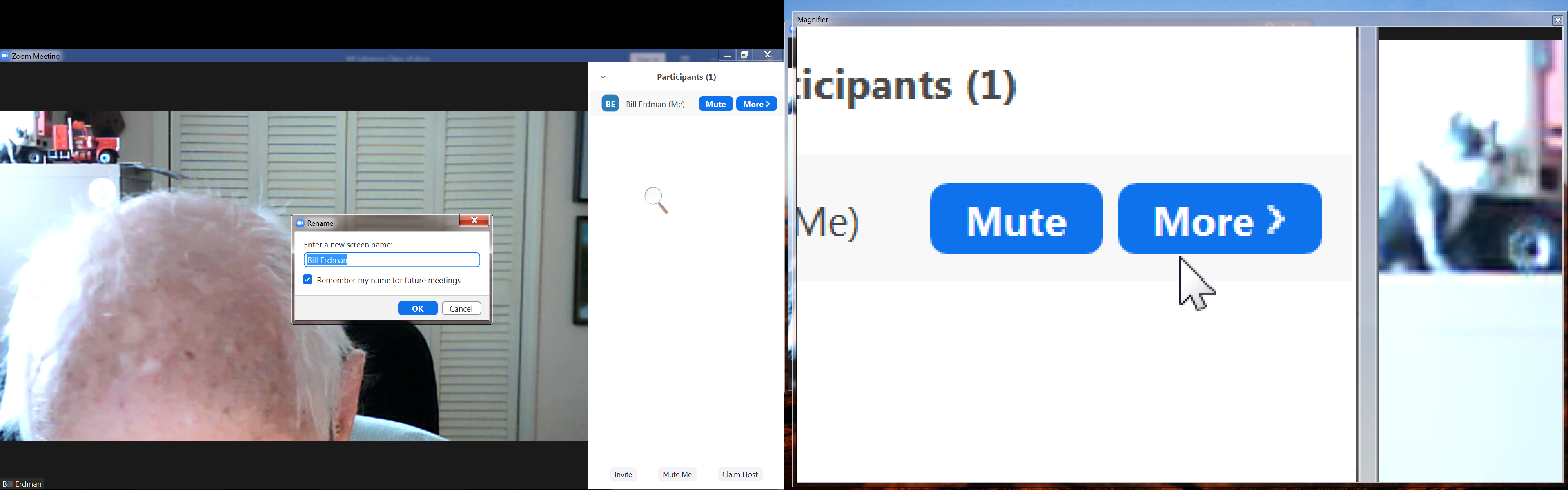 Several more icon will be ignored at this time: ,  - “Chat”, “Share Screen”, “Apps” and “More” are beyond our scope here.   - “Leave: - You are a certified graduate of Mt Lebanon High School, you can figure this out yourself!This leaves (pun intended) us with  icon.Click here and  window comes up.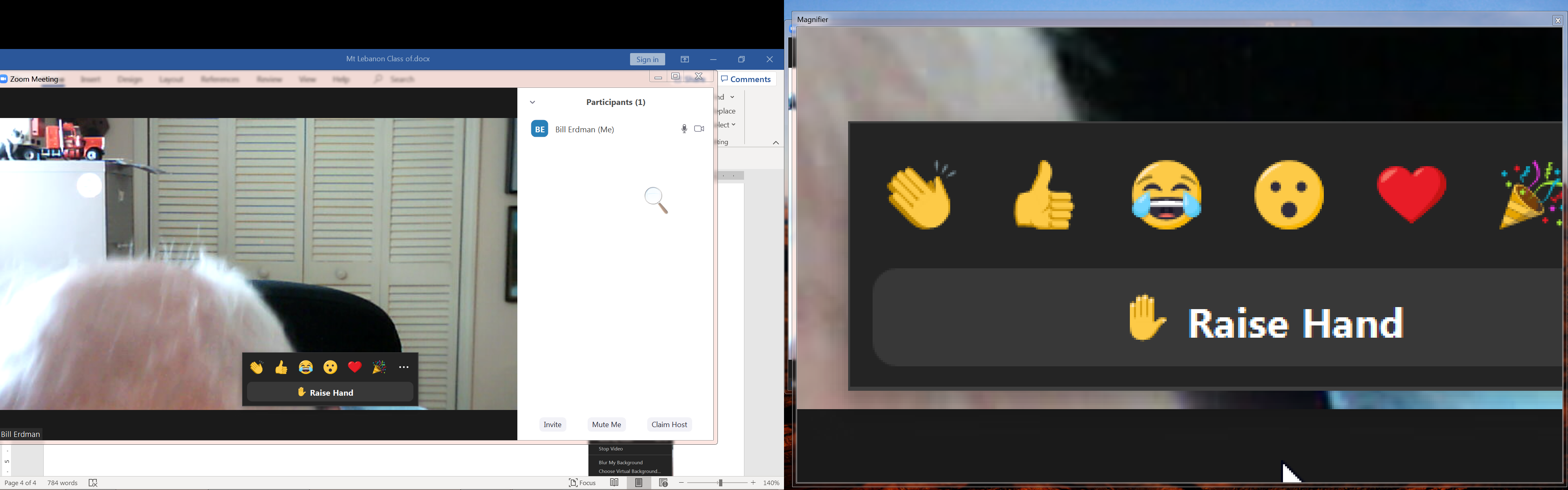 In the order shown here: “Clap”, “Thumbs Up”, “Joy”, “Open Mouth”, “Heart”, “Tada”, “●●●” 8 million “More” icons, and “Raise Hand”.These icons show in the upper left corner of you image.Don’t be too disappointed if people don’t respond to your raised hand - It is easy to miss, they may want to ignore you or leader doesn’t like you..Right click main screen will let you do all kinds of interesting things: 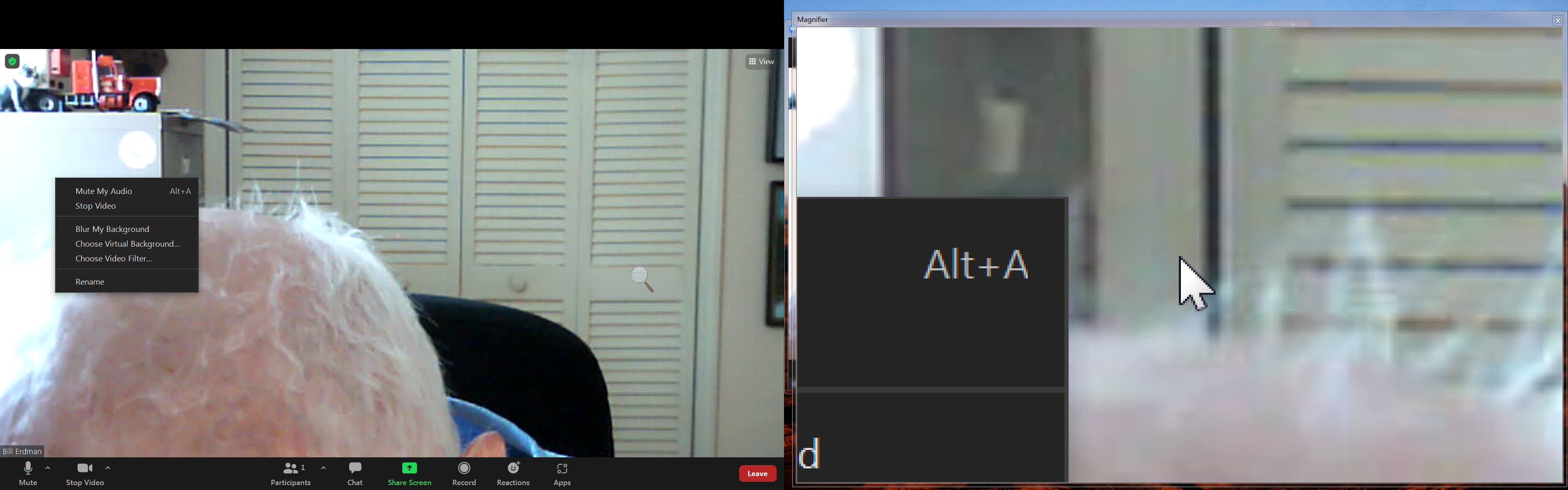 Mute - You know all about this now.Stop Video - You know this one also.Blur Background - Fuzzes the background so viewers can’t see that the house is a mess.Choose Virtual Background - Add your own background - sometimes makes your head look weird.Choose Video Filter - I haven’t a clue.Rename your Screen Name - Another way to do this.  Miscellaneous:All of us are in our 90s.Most of us are not computer gurus.All of us have some memory loss.None of us will really know what to say to each other.We may be expected to talk with someone we didn’t talk to in High School.If the women use their married name, the men will not have a clue as to who they were in High School.This is not a final exam or even a test.  This is an adventure!  Treat it as something that very few people will ever get to do.. Experience - A bunch of old duffers with short memories trying to sound healthy and upbeat but actually feeling old and weary.Something will go wrong and probably you will have to log in again if the screen goes blank.  Computer hate people over 60.Don’t fight it, enjoy it!If all else fails, log out and start all over again.  We’ll wait for you.  We aren’t is a hurry to go anywhere.  We still won’t recognize you when come back on.These instructions meant to educate you, not confuse you.  Confused?  So am I.  I’m over 90 also.Bill Erdman <><